Til Årsmøtet 2016, Seniornett Horten.Årsmøte torsdag 18. februar 2016 - VALG.Valgkomite for årsmøtet 2016:	Hans Homleid, Lisen Solhøi og Arnulv BorudValgkomiteen har følgende innstilling til styreverv:Leder	Bjørn Jakobsen	gjenvalg	1 år	2016Sekretær	Marit Pettersvold	gjenvalg	2 år	2016 - 2017Kasserer *)	Erik Frønæs	gjenvalg	1 år 	2016 Styremedlem	Leif Johnny Jensen	ikke på valg	1 år	2016Styremedlem	Magnus Andersen	ny	2 år	2016 – 2017Varamedlem	Elin Wilkin	gjenvalg	1 år	2016Varamedlem	Ingerd Thyse Pedersen	ny	1 år	2016Varamedlem	Rigmor Stålsett	ny	1 år	2016*) 	Fra Vedtekter: Sekretær eller kasserer velges for 1 år dersom begge er på valg samtidig.Horten, 8. februar 2016.For valgkomiteen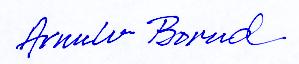 Arnulv Borud 